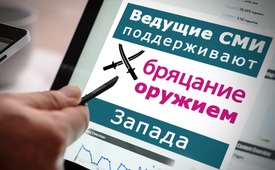 Ведущие СМИ поддерживают бряцание оружием Запада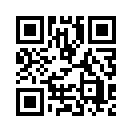 Автоматически, каждый раз, когда в Сирии используется новый ядовитый газ, западные лидеры обвиняют президента Асада в противодействии своему народу. В результате военное вмешательство Запада по гуманитарным соображениям представляется существенным. Но как СМИ справляются с так называемыми доказательствами, которые в ретроспективе оказываются просто утверждениями?Ведущие западные СМИ упорно рисуют ужасный портрет сирийского президента Ассада. Белые каски и другие неправительственные организации выступают при этом как свидетели применения ядовитого газа против собственного населения. Поэтому военная агрессия Запада на гуманитарных основаниях, якобы, оправдана.
Относительно одного совершённого уже в прошлом году нападения ядовитым газом министр обороны США Джеймс Мэттис 2 Февраля 2018 года на пресс-конференции в Пентагоне должен был признаться, что правительство США не имеет никаких доказательств участия сирийского правительства. Вместо того, чтобы откорректировать свои сообщения в новостях и забрать обратно неправдивые высказывания, западные СМИ подобно запрету на сообщение в новостях держали под замком признание правительства США. 
Подобным случаем является сообщение западных СМИ о якобы российской подводной лодке в шведских водах, которое в 2016 году вызвало антироссийское настроение, даже панику перед «российским агрессором». Как далее выявилось, речь шла о немецкой подводной лодке. Но этого СМИ не объяснили в последствии, а продолжали курс бряцания оружием НАТО, управляемого США, который направлен против России. 
До каких пор западные СМИ ещё будут безнаказанно продолжать своё военное подстрекательство?от mx./hm.Источники:http://blauerbote.com/2018/02/28/freiwillige-nachrichtensperre-der-medien-zu-giftgas-dementi-der-usaМожет быть вас тоже интересует:---Kla.TV – Другие новости ... свободные – независимые – без цензуры ...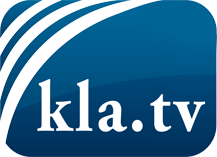 О чем СМИ не должны молчать ...Мало слышанное от народа, для народа...регулярные новости на www.kla.tv/ruОставайтесь с нами!Бесплатную рассылку новостей по электронной почте
Вы можете получить по ссылке www.kla.tv/abo-ruИнструкция по безопасности:Несогласные голоса, к сожалению, все снова подвергаются цензуре и подавлению. До тех пор, пока мы не будем сообщать в соответствии с интересами и идеологией системной прессы, мы всегда должны ожидать, что будут искать предлоги, чтобы заблокировать или навредить Kla.TV.Поэтому объединитесь сегодня в сеть независимо от интернета!
Нажмите здесь: www.kla.tv/vernetzung&lang=ruЛицензия:    Creative Commons License с указанием названия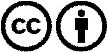 Распространение и переработка желательно с указанием названия! При этом материал не может быть представлен вне контекста. Учреждения, финансируемые за счет государственных средств, не могут пользоваться ими без консультации. Нарушения могут преследоваться по закону.